.Intro : 24 comptes (16 comptes après la parole), partir sur le mot ”move” (environ 13 sec.)[1 – 8] HEEL TOUCH R L, STEP, HEEL SWIVEL, BACK R L, COASTER[9 – 16] DOROTHY L R, ROCK, ¼ L SHUFFLE*RESTART ici sur le mur 5 face 09:00[17- 24] FW ROCK, SIDE ROCK, BEHIND, SIDE, CROSS, SIDE, SAILOR ¼ R, CLAP (2X)[25 – 32] ROLLING TURN L, CHASSE, SYNCOPATED JAZZ BOX ¼ R, STOMP (2X)Option sans tour : Poser PG à gauche, poser PD à côté du PG, poser PG à gaucheRESTART : Sur le mur 5, faire les 16 premiers comptes et restart face 09:00)Contact: JuliaLineDance@gmail.com - www.JuliaWetzel.comTraduction : Martine Canonne http://danseavecmartineherve.fr/What a Man Gotta Do (fr)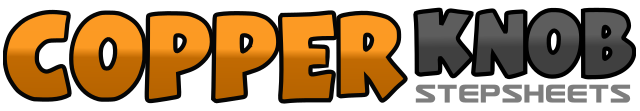 .......Compte:32Mur:4Niveau:Intermédiaire facile.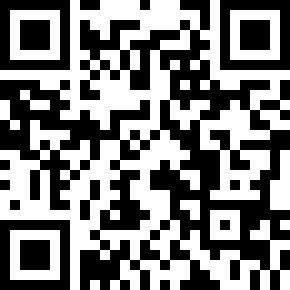 Chorégraphe:Julia Wetzel (USA) - Janvier 2020Julia Wetzel (USA) - Janvier 2020Julia Wetzel (USA) - Janvier 2020Julia Wetzel (USA) - Janvier 2020Julia Wetzel (USA) - Janvier 2020.Musique:What a Man Gotta Do - Jonas BrothersWhat a Man Gotta Do - Jonas BrothersWhat a Man Gotta Do - Jonas BrothersWhat a Man Gotta Do - Jonas BrothersWhat a Man Gotta Do - Jonas Brothers........1&2&Toucher talon PD devant, poser PD à côté du PG, toucher talon PG devant, poser PG à côté du PD  (12:00)3&4Poser ball PD devant, pivoter les  talons à droite, pivoter les talons vers le centre (PDC sur PG)5, 6Poser PD derrière, poser PG derrière7&8Poser PD derrière, poser PG à côté du PD, poser PD devant1, 2&Poser PG diagonale avant gauche, poser PD croisé derrière PG, poser PG diagonale avant gauche3, 4&Poser PD diagonale avant droite, poser PG croisé derrière PD, poser PD diagonale avant droite5, 6Poser PG devant, revenir en appui PD7&8¼ de tour à gauche en posant PG à gauche, poser PD à côté du PG, poser PG à gauche (09:00)1&2&Poser PD devant, revenir en appui PG, poser PD à droite, revenir en appui PG3&4Croiser PD derrière PG, poser PG à gauche, croiser PD devant PG5, 6&7Poser PG à gauche (5), ¼ de tour à droite en croisant PD derrière PG, poser PG à gauche, poser PD à  droite en pressant le PD au sol (12:00)&8Clap des mains deux fois sur le côté et préparez-vous à tourner1 – 3¼ de tour à gauche en posant PG devant, ½ tour à gauche en posant PD derrière, ¼ de tour à gauche en  posant PG à gauche (12:00)&4Rassembler PD à côté du PG, poser PG à gauche5, 6&7Croiser PD devant PG, ¼ de tour à droite en posant PG derrière, poser PD à côté du PG, poser PG devant  (03:00)&8Frapper deux fois le PD à côté du PG (sans transfert de poids) (03:00)